         		PROGRAMA INTENSIVO CEEI: DESARROLLO DE MODELO DE NEGOCIO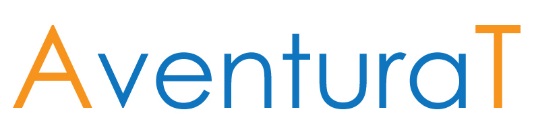 TITULO DEL PROYECTOEQUIPO PROMOTOR¿Qué personas integran el equipo? ¿Cuál es su formación, competencias y  experiencia profesional? (señalar alguna experiencia en gestión empresarial si es el caso). IDEA DE NEGOCIODescripción del negocio o actividad planteada, del producto/ servicio que se comercializaría.MERCADO¿Quiénes serían los principales clientes?RECURSOSRecursos necesarios, a priori, para desarrollar el proyecto.